Dear Sir/Madam,Please note that there has been a correction in the text of R15 which contains the baseline text of draft new Recommendation ITU-T Q.5050 "Framework for solution to combat counterfeit ICT Devices" determined at the ITU-T SG11 meeting in July 2018. The revised version can be found as R15-R1.The correction can be seen below:….8.4	Limit the import, circulation and sale of new Counterfeit ICT devices on the market.….This approach can assist to reduce the overall presence of counterfeit ICT devices on the market within the financial and time constrains of the administration that choose to take these actions and reduce the end user impact when compared to actions that aims to disconnect counterfeit ICT.As quoted on item .2, these measures should also focus on the sources of the Counterfeit ICT product.….Yours faithfully,(signed)Chaesub Lee
Director of the Telecommunication
Standardization Bureau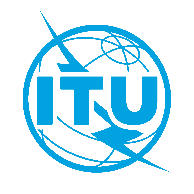 International telecommunication unionTelecommunication Standardization BureauInternational telecommunication unionTelecommunication Standardization BureauGeneva, 16 October 2018Geneva, 16 October 2018Ref:Corrigendum 1 to 
TSB Circular 105SG11/DACorrigendum 1 to 
TSB Circular 105SG11/DATo:-	Administrations of Member States of the UnionTo:-	Administrations of Member States of the UnionTel:+41 22 730 5780+41 22 730 5780To:-	Administrations of Member States of the UnionTo:-	Administrations of Member States of the UnionFax:+41 22 730 5853+41 22 730 5853To:-	Administrations of Member States of the UnionTo:-	Administrations of Member States of the UnionE-mail:tsbsg11@itu.int tsbsg11@itu.int Copy to:-	ITU-T Sector Members;-	Associates of ITU-T Study Group 11; -	ITU Academia;-	The Chairman and Vice-Chairmen of ITU-T Study Group 11;-	The Director of the Telecommunication Development Bureau;-	The Director of the Radiocommunication BureauCopy to:-	ITU-T Sector Members;-	Associates of ITU-T Study Group 11; -	ITU Academia;-	The Chairman and Vice-Chairmen of ITU-T Study Group 11;-	The Director of the Telecommunication Development Bureau;-	The Director of the Radiocommunication BureauSubject:Member State consultation on Determined draft ITU-T Q.5050 proposed for approval at the meeting of ITU-T Study Group 11, Geneva, 6-15 March 2019Member State consultation on Determined draft ITU-T Q.5050 proposed for approval at the meeting of ITU-T Study Group 11, Geneva, 6-15 March 2019Member State consultation on Determined draft ITU-T Q.5050 proposed for approval at the meeting of ITU-T Study Group 11, Geneva, 6-15 March 2019Member State consultation on Determined draft ITU-T Q.5050 proposed for approval at the meeting of ITU-T Study Group 11, Geneva, 6-15 March 2019